Form B - Supervision Template  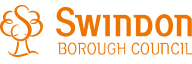 Appendix – At Our Best Behaviours  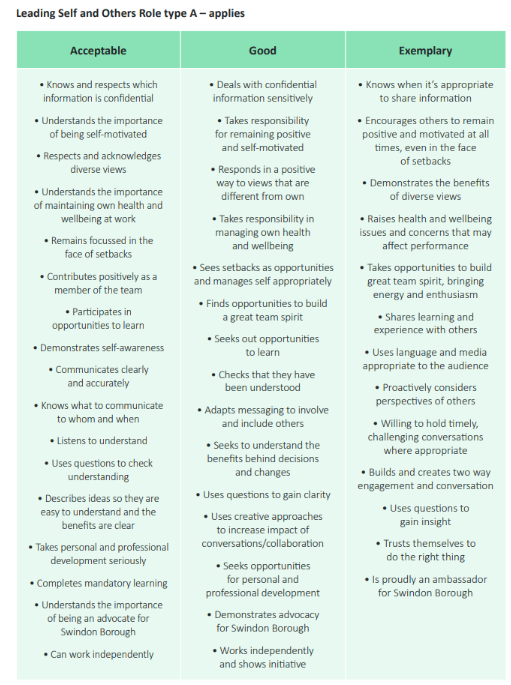 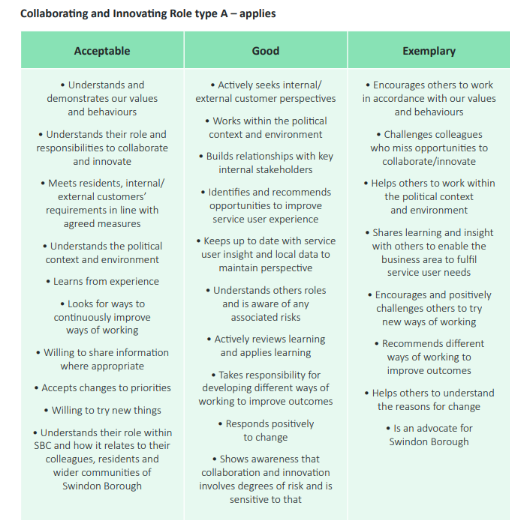 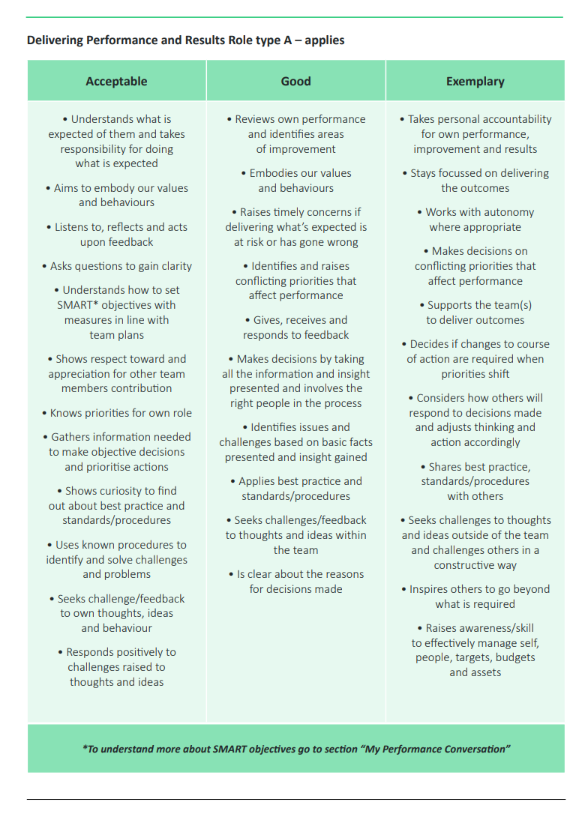 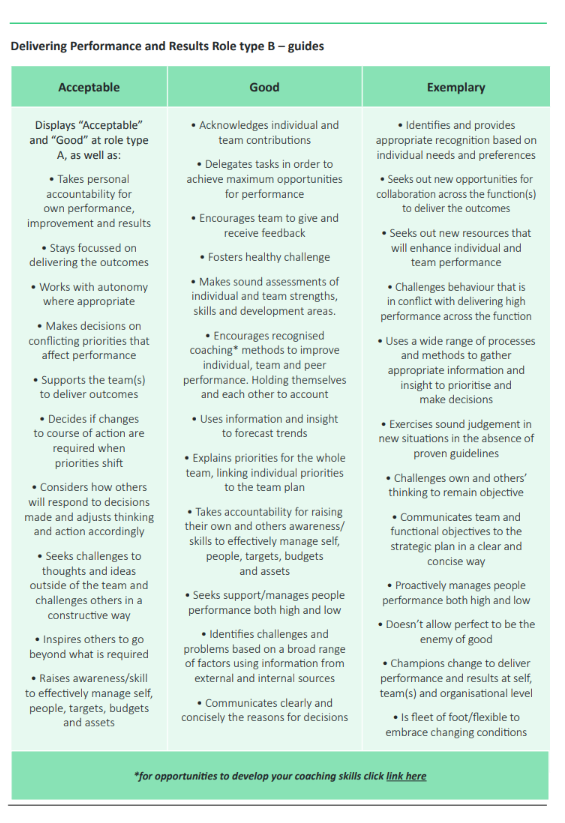 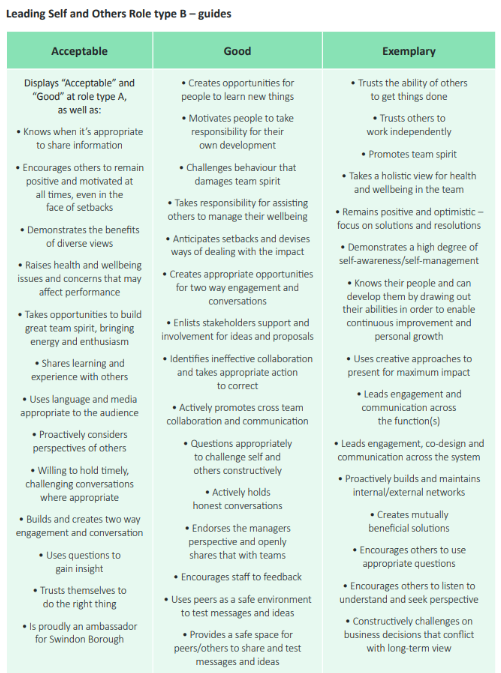 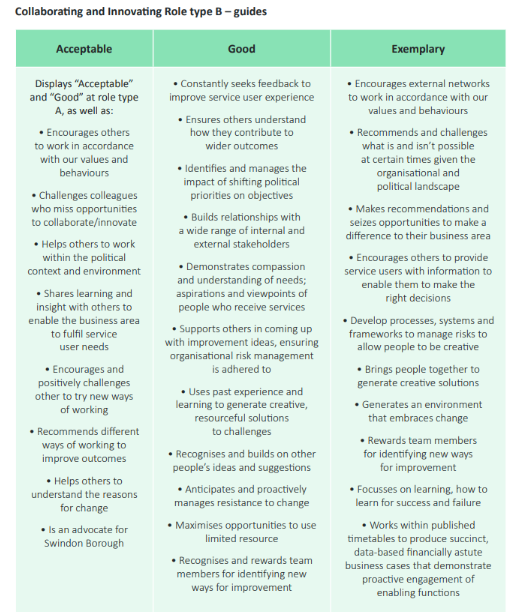 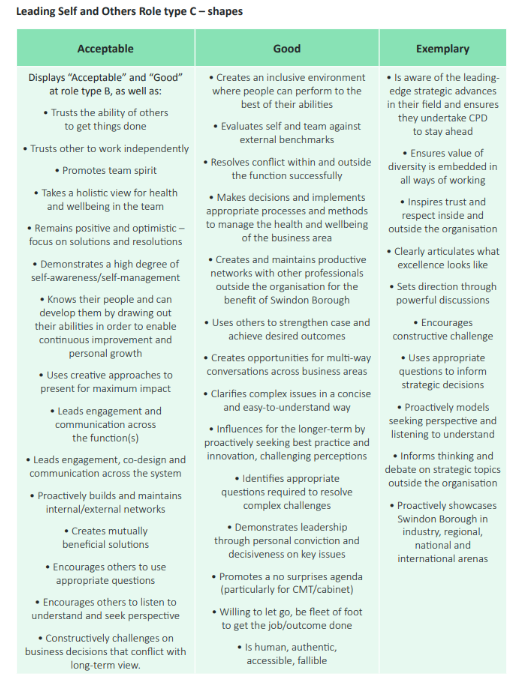 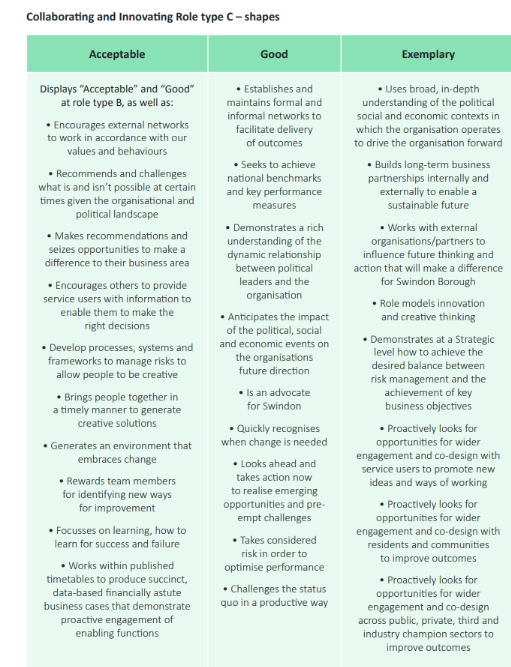 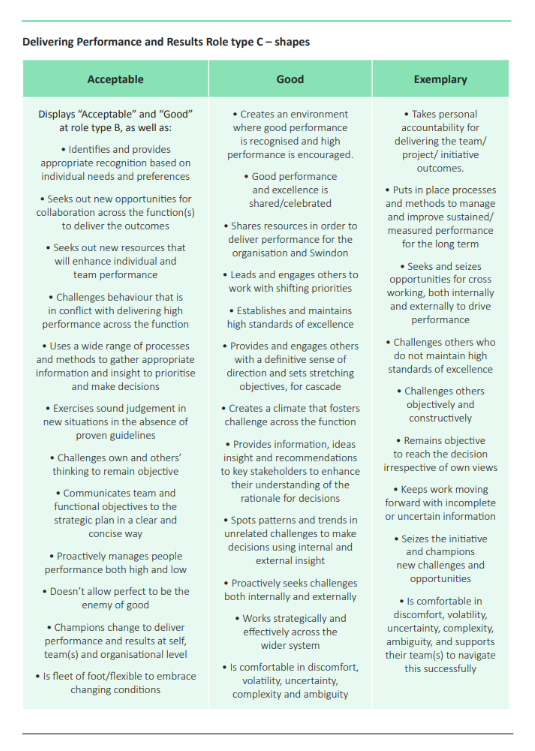 Name Role Type (A/B/C)Name of SupervisorTeam & Business AreaDate / Time / LocationSummary since last supervision (may include: wellbeing and support, the highs and lows , what are you proud of, what’s worked / got in the way, CPD undertaken in the last month)Supervisory responsibilities (if applicable): People I am working with (if applicable)Number of people I am working with - Number of people allocated in last month – Number of people closed in last month –Reflective discussion - Caseload / Workload / Projects  Where applicable highlight where your discussion evidences you are meeting the behaviours framework for your role type (see appendix below). ACTIONS (who, date)Link to behaviour(DP&R, C&I, LS&O)Acceptable/Good/ExemplaryFeedback – share and reflect upon feedback you have received in the last monthFeedback – share and reflect upon feedback you have received in the last monthTo supervisorFrom supervisor From people I work with (could be people with lived experience, colleagues, stakeholders)  Performance, learning and developmentaaa- SMART Objectives (Max 5) Performance, learning and developmentaaa- SMART Objectives (Max 5) Performance, learning and developmentaaa- SMART Objectives (Max 5) Performance, learning and developmentaaa- SMART Objectives (Max 5) Performance, learning and developmentaaa- SMART Objectives (Max 5) Performance, learning and developmentaaa- SMART Objectives (Max 5) What (what do I want to achieve)How (Actions you will take to meet the objective)When (When do you want to achieve it by)Link to behaviours(DP&R, C&I, LS&O)Progress(Review progress in supervision) Completed DateSign & date Supervisor sign & dateDate of next supervision 